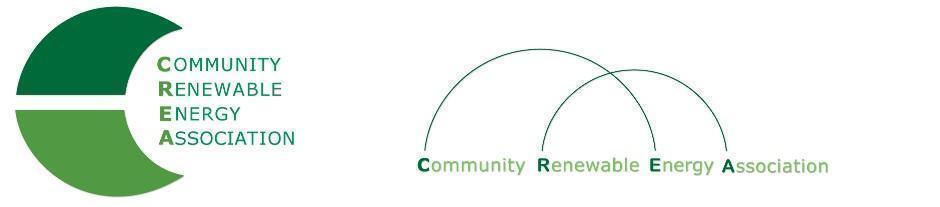 www.community-renewables.orgExecutive Board AgendaFriday, April 8, 2022: 10am-12:00pm  SAGE Center 101 Olson Rd., Boardman, OR  97818OR VIA Zoom Meetinghttps://us06web.zoom.us/j/88507343944?pwd=YmNidGpwc1V1Nk1HMlBrUnB5L0dkdz09Meeting ID: 885 0734 3944Passcode: 803941Find your local number: https://us06web.zoom.us/u/kbVyr5vXF Call to Order/Open Agenda - CREA Executive Chair, Les Perkins                         -  Roll Call/Introductions/Time set aside for issues not presented on the agenda       2.     Consent Agenda – Chair Perkins                         - Approve Minutes: March 11, 2022	            - Accept Financials for March, 2022       3.     Hydrogen Hub -  Abraham Mooney (Obsidian Renewables) 10:30am       4.     Cascade Renewable Transmission -  Susan Brown, Chris Hocker, Corey Kupersmith                                                                                                                                                    11:00am       5.     Umatilla Electric Coop - Robert Echenrode (GM, CEO) 11:30am       6.     Public Comment - Chair Perkins       7.     Adjourn for Lunch - Chair Perkins 12:00pmAdjourn to meet for lunch at River Lodge and Grill. All meeting attendees are also invited to a tour of the Wheatridge wind, solar, battery storage facility beginning at 2pm, courtesy of NextEra Energy, Inc. 